Кроличья сыворотка (Франция)Серия N°:S13512S2500	Хранение:-20°CАртикул N°: Произведено: Срок годности до:S250029 / 06 / 201529 / 06 / 2020Фильтрация: Размер серии: Происхождение сырья:0.2 µm 584,2л    ФРАНЦИЯEstelle DubreuilОтдел качестваДата: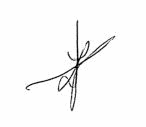 15/07/2015ПРОФИЛЬ КАЧЕСТВАПРОФИЛЬ КАЧЕСТВАПРОФИЛЬ КАЧЕСТВАПРОФИЛЬ КАЧЕСТВАПРОФИЛЬ КАЧЕСТВАТестыМетодыЕдиницыСпецификацииРезультатыВнешний видНа культуре клетокmOsm/kgНе обнаруженоПрозрачная  жидкость с цветом от светло-жёлтогоНа культуре клетокmOsm/kgНе обнаруженосоломенного до янтарногоБактерии и грибыНа культуре клетокmOsm/kgНе обнаруженоНе обнаруженоМикоплазмаНа культуре клетокmOsm/kgНе обнаруженоНе обнаруженоpHВнутренний утверждённый методmOsm/kg7.82ОсмоляльностьТочка заморозки. EU Ph. 2.2.35mOsm/kg288ЭндотоксинХромокинетический тест. Метод  D от  EU/ml7.85EU Ph. 2.6.14ГемоглобинВнутренний утверждённый методmg/100mlСледы16.60Общий белокБиуретовая колориметрияg/lСледы53.3